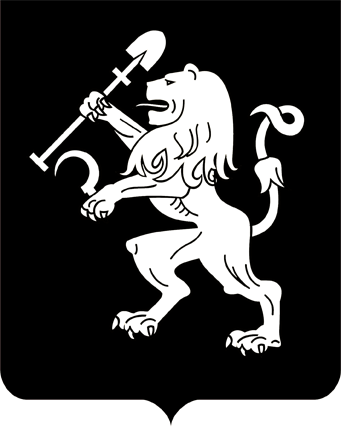 АДМИНИСТРАЦИЯ ГОРОДА КРАСНОЯРСКАПОСТАНОВЛЕНИЕО внесении изменений в постановление администрации города от 04.03.2024 № 164В связи с допущенной технической ошибкой, руководствуясь            постановлением администрации города от 26.10.2020 № 855 «Об утверждении Порядка подготовки документации по планировке территории               в границах городского округа города Красноярска, разрабатываемой              на основании решений администрации города Красноярска, порядка принятия решения об утверждении документации по планировке территории, порядка внесения изменений в такую документацию, порядка отмены такой документации или ее отдельных частей, порядка признания отдельных частей такой документации не подлежащими применению», ст. 41, 58, 59 Устава города Красноярска,ПОСТАНОВЛЯЮ:1. Внести в постановление администрации города от 04.03.2024            № 164 «Об отмене проекта планировки и проекта межевания тер-ритории бывшей промышленной зоны судостроительного завода                им. Г.Т. Побежимова в городе Красноярске в части границ зон планируемого размещения объектов капитального строительства с условными номерами ЗР-3, ЗР-4, ЗР-11 и образуемых земельных участков с условными номерами 3ЗУ2, 3ЗУ5, 2ЗУ26» следующие изменения:1) наименование постановления изложить в следующей редакции: «Об отмене части проекта планировки и части проекта межевания             территории бывшей промышленной зоны судостроительного завода             им. Г.Т. Побежимова в городе Красноярске»;2) пункт 1 изложить в следующей редакции:«1. Отменить часть проекта планировки территории бывшей промышленной зоны судостроительного завода им. Г.Т. Побежимова                в городе Красноярске, утвержденного постановлением администрации города от 27.01.2010 № 11, в границах согласно приложению 1.»;3) после пункта 1 дополнить пунктом 1.1 следующего содер-жания:«1.1. Отменить часть проекта межевания территории бывшей промышленной зоны судостроительного завода им. Г.Т. Побежимова в городе Красноярске, утвержденного постановлением администрации                города от 27.01.2010 № 11, в границах согласно приложению 2.»;4) дополнить постановление приложениями 1, 2 согласно приложениям 1, 2 к настоящему постановлению.2. Настоящее постановление опубликовать в газете «Городские новости» и разместить на официальном сайте администрации города.3. Постановление вступает в силу со дня его официального опубликования.Глава города                                                              		       В.А. ЛогиновПриложение 1к постановлениюадминистрации города	от ____________ № _________«Приложение 1к постановлениюадминистрации города	от 04.03.2024 № 164КАТАЛОГкоординат характерных точек границ отменяемой части проекта планировки территории бывшей промышленной зоны судостроительного завода им. Г.Т. Побежимова в городе КрасноярскеСистема координат: МСК-167.Приложение 2к постановлениюадминистрации города	от ____________ № _________«Приложение 2к постановлениюадминистрации города	от 04.03.2024 № 164КАТАЛОГкоординат характерных точек границ отменяемой части проекта межевания территории бывшей промышленной зоны судостроительного завода им. Г.Т. Побежимова в городе КрасноярскеСистема координат: МСК-167.28.03.2024№ 248Номер точкиXY1630872,01100942,922630870,18100943,473630830,33100955,434630822,72100960,745630792,51100972,806630771,01100981,387630757,69100986,708630734,43100928,429630694,65100828,7210630694,88100828,6311630697,03100827,7812630706,52100824,0713630708,25100823,4014630765,25100804,4315630768,28100803,4216630792,70100840,0417630796,61100845,8918630805,19100856,2419630874,46100939,721630872,01100942,92НомерточкиXY1630870,18100943,472630871,90100942,773630874,46100939,724630880,04100948,505630920,09101011,456630923,14101016,247630934,28101045,688630933,71101046,279630891,36101061,6710630890,62101061,7511630885,90101050,2612630876,82101053,3013630881,83101065,7514630873,54101068,9615630865,60101047,2716630858,02101050,1417630827,60101062,0918630795,47100980,3419630794,41100977,6320630792,51100972,8021630822,72100960,7422630830,33100955,431630870,18100943,47НомерточкиXY1630050,8399925,972630267,84100085,233630277,35100095,494630281,89100100,515630284,87100107,496630289,27100108,637630300,74100106,458630308,68100124,999630293,99100128,3010630293,77100128,3511630283,10100129,9512630232,00100137,6213630171,70100164,0414630193,25100217,0215630201,78100238,7016630185,51100244,2817630184,62100242,2318630188,35100238,8219630188,72100236,9220630187,02100233,6421630190,09100232,0722630188,18100228,0023630185,43100222,1124630182,37100223,7125630182,21100223,7926630180,40100219,7627630173,58100222,9528630172,77100221,2129630157,72100190,1030630150,02100173,9531630136,66100146,1932630136,65100145,9533630131,84100136,5934630044,3499985,2035630027,6899964,3536630025,9299962,1537630033,8999961,3638630034,9299957,8039630045,9899956,2140630046,7399956,101630050,8399925,97»Номер точкиXY1630045,9899956,212630046,7399956,103630050,8399925,974630059,9799932,675630070,9599940,716630267,84100085,237630277,35100095,498630281,89100100,519630284,87100107,4910630289,27100108,6311630300,74100106,4512630308,67100124,9913630308,66100125,0014630293,77100128,3515630232,00100137,6216630171,70100164,0417630149,98100173,9718630136,66100146,1919630136,65100145,9520630131,84100136,5921630044,3499985,2022630031,5399969,1723630027,6899964,3524630025,9299962,1525630033,8999961,3626630034,9299957,801630045,9899956,21НомерточкиXY1630872,01100942,922630870,14100943,363630830,33100955,434630822,72100960,745630792,51100972,806630757,69100986,707630694,64100828,728630703,96100825,079630706,52100824,0710630708,25100823,4011630768,28100803,4212630796,61100845,8913630874,46100939,731630872,01100942,92НомерточкиXY1630872,01100942,922630874,46100939,733630880,04100948,504630920,09101011,455630923,14101016,246630934,23101045,687630933,74101046,248630891,36101061,679630890,62101061,7510630885,91101050,3311630876,82101053,3012630881,83101065,7513630873,51101068,9314630865,56101047,2915630858,02101050,1416630827,60101062,0917630792,51100972,8018630822,72100960,7419630830,33100955,4320630870,14100943,361630872,01100942,92»